END TERM 1-2023CHEMISTRY PAPER 1(233/1) FORM THREE (3)	    TIME: 2 HOURS	Name …………………………………………….……… Adm. Number…………………………..   Candidate’s Signature ………………….…...………..     Date……………………………………Instructions to candidatesWrite your name, stream, and admission number in the spaces provided above.Answer ALL the questions in the spaces provided, and working MUST be clearly shownThis paper consists of 9 printed pages; Candidates should check the question paper to ascertain that all the pages are printed as indicated, and that no question is missing.FOR EXAMINERS’ USE ONLYChewing chalk has been used for many years to reduce excess acid in the stomach. The indigestion tablet often contains magnesium carbonate.Write a chemical equation to show the reaction that occurs in the stomach when the tablet is taken 											   (1 mark)___________________________________________________________________________Give two other applications of acid-base reactions 					   (2 marks)___________________________________________________________________________	___________________________________________________________________________A luminous flame of a Bunsen burner is bright yellow in colour. Explain this phenomenon (1 mark)____________________________________________________________________________________________________________________________________________________________Differentiate between a mixture and a compound. 					   (2 marks)__________________________________________________________________________________________________________________________________________________________________________________________________________________________________________Complete the table below. (3 marks)The chart below represents a reaction scheme. Study it and use it to answer the questions that follow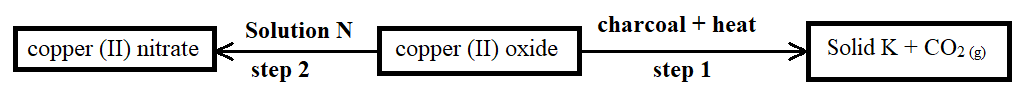 Identify solution N and solid K. 							    (1 mark)Solution N __________________________________________________________________Solid K ____________________________________________________________________State an expected observation made in step 1 					    (1 mark)___________________________________________________________________________Name the type of chemical reaction in step 2 					    (1 mark)___________________________________________________________________________20cm3 sulphuric (VI) acid sample required 25cm3 of 0.16M potassium hydroxide solution for complete neutralization. Determine the molar concentration of the acid. 		   (3 marks)__________________________________________________________________________________________________________________________________________________________________________________________________________________________________________The diagram below represents part of a setup arranged for the collection of hydrogen gas in the laboratory. Study it and answer the questions that follow.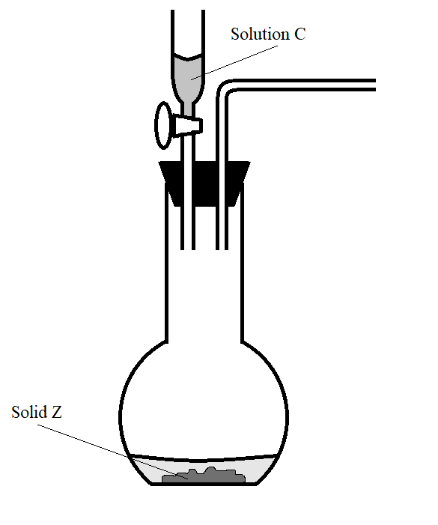 Complete the diagram to show how a dry sample of hydrogen can be collected. 	  (3 marks)Give the most suitable identity of solid Z. 						    (1 mark)___________________________________________________________________________State and explain how the conductivities of sodium and potassium compare. 		   (2 marks)__________________________________________________________________________________________________________________________________________________________________________________________________________________________________________State two applications of the effect of impurities on the melting point of a substance 	   (2 marks)____________________________________________________________________________________________________________________________________________________________An element has two isotopes Q and V with mass numbers 28 and 29 respectively.What are isotopes? 									   (1 mark)______________________________________________________________________________________________________________________________________________________Determine the percentage abundance of Q and V given that the relative atomic mass of the element is 28.09 									   (3 marks)______________________________________________________________________________________________________________________________________________________Below, is a table of the first ionization energies of some metallic elements. The letters do not represent actual symbols of elements.Arrange the metals in their order of decreasing reactivity. 				   (1 mark)___________________________________________________________________________Identify the metal with the highest melting point. 					   (1 mark)___________________________________________________________________________State one factor that affects the magnitude of ionization energy. 			    (1 mark)___________________________________________________________________________State Graham’s Law of diffusion. 							    (1 mark)______________________________________________________________________________________________________________________________________________________On the axes provided below, sketch the curve that verifies Boyle’s Law. 		  (2 marks)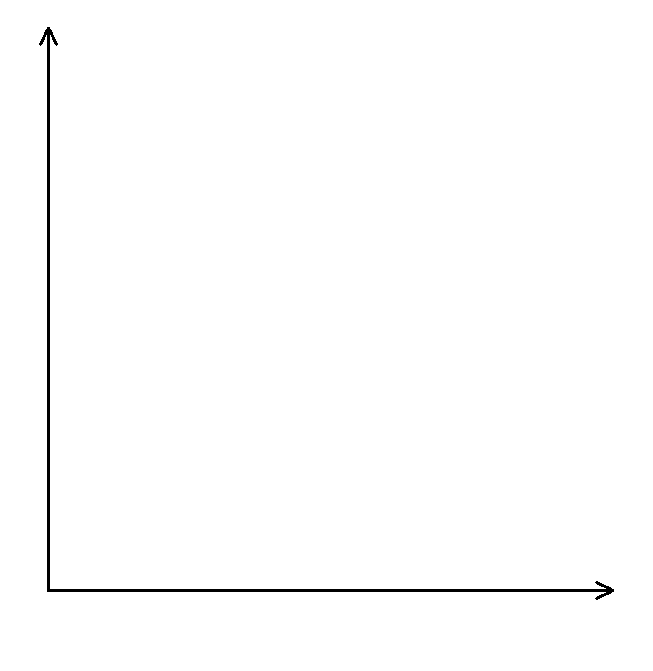 State two laboratory apparatus that are used to measure fixed volumes. 		  (2 marks)______________________________________________________________________________________________________________________________________________________State the use of a desiccator in the laboratory. 					    (1 mark)___________________________________________________________________________Excess samples of magnesium and copper were burnt in separate vessels with equal and fixed volumes of air. Explain the difference in volume of air used in the two vessels at the end of the experiment. 										   (3 marks)________________________________________________________________________________________________________________________________________________________________________________________________________________________________________________________________________________________________________________________Study the table below and use it to answer the questions that follow. The letters do not represent actual elements.Compare the atomic sizes of elements H and I. Explain. 				    (2 mark)_________________________________________________________________________________________________________________________________________________________________________________________________________________________________Identify an element that forms an oxide with acidic properties. 			    (1 mark)___________________________________________________________________________The statements below are attributes of hydrogen gas. Give reasons for the properties mentioned.An advantage of inflating aeroplane tyres with hydrogen gas. 			    (1 mark)___________________________________________________________________________A disadvantage of inflating aeroplane tyres with hydrogen gas. 			   (1 mark)___________________________________________________________________________List two industrial uses of hydrogen. 							   (2 marks)___________________________________________________________________________	___________________________________________________________________________A measuring cylinder was used for investigating a certain property of concentrated sulphuric (VI) acid. The setup was left open in the fume chamber for two days without interference. Figure 1 illustrates the initial condition of the acid in the measuring cylinder.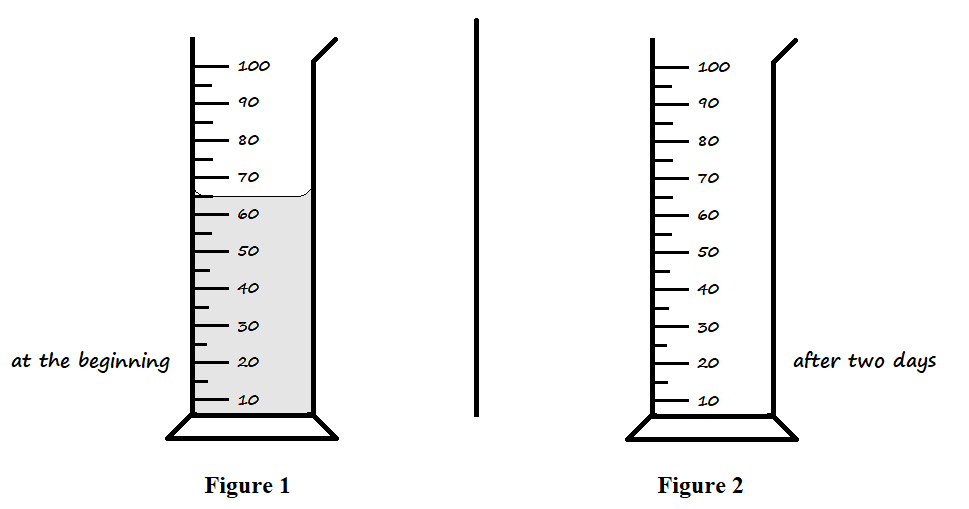 Draw the expected level of the acid in Figure 2 after being left in the fume chamber for two days. 											    (1 mark)Explain your illustration in the setup above. 						  (2 marks)______________________________________________________________________________________________________________________________________________________Describe how the following reagents may be used to prepare a pure sample of lead (II) chloride in the laboratory: Distilled water, sodium chloride crystals, lead metal, dilute nitric (V) acid. 													   (3 marks)________________________________________________________________________________________________________________________________________________________________________________________________________________________________________________________________________________________________________________________Rust affects the strength of iron structures. State two ways by which coating iron with a thin coat of aluminium paint prevents rusting. 							   (2 marks)____________________________________________________________________________________________________________________________________________________________Use dot (•) and cross (×) diagrams to represent electron bonding in the following substances.Carbon (II) oxide, CO 							            (1½ marks)Magnesium fluoride, MgF2 								(1½ marks)The diagrams below represent setups that were used to study properties of some halogens. Study them and answer the questions that follow.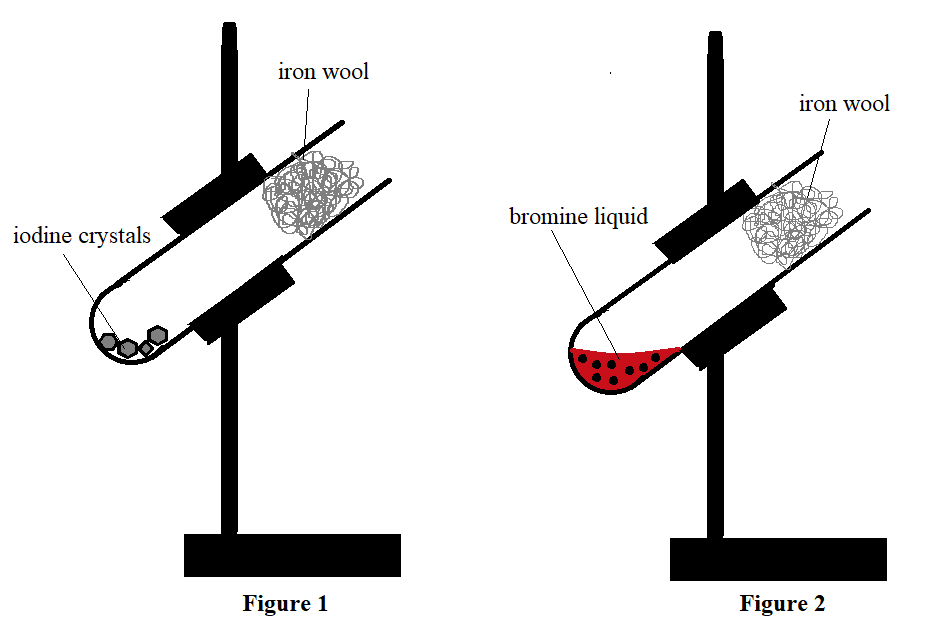 State the observation made on the iron wool in Figure 2 during the experiment. 	   (1 mark)___________________________________________________________________________Name the compound formed in Figure 1. 						    (1 mark)___________________________________________________________________________State one precaution that should be observed when conducting the experiment above.  (1 mark)___________________________________________________________________________	___________________________________________________________________________120cm3 of helium diffuses through a porous plug in 30 seconds. Determine the time required by 70cm3 of nitrogen (IV) oxide to diffuse across the same plug 				   (2 marks)(He = 4, N = 14, O = 16)__________________________________________________________________________________________________________________________________________________________________________________________________________________________________________When carrying out titration, indicators are used to determine the endpoint.What is an endpoint? 									   (1 mark)___________________________________________________________________________List two acid-base indicators that are suitable for use in titration in the laboratory. (2 marks)______________________________________________________________________________________________________________________________________________________The halogen compounds, hydrogen fluoride and hydrogen chloride have boiling points of 19.5oC and -85.05oC respectively.State the expected physical state of hydrogen fluoride at s.t.p. 			   (1 mark)___________________________________________________________________________Explain the differences in boiling points between the two compounds. 		   (2 marks)___________________________________________________________________________	___________________________________________________________________________	___________________________________________________________________________The table below shows pH values of solutions F, G, Y and Z.Which solution would react explosively with sodium metal? 			    (1 mark)___________________________________________________________________________State the expected colour of litmus solution in solution Y. 				    (1 mark)___________________________________________________________________________Describe how the pH value of solution F can be determined. 			   (2 marks)_________________________________________________________________________________________________________________________________________________________________________________________________________________________________A compound of carbon, hydrogen and oxygen contains 55% carbon, 9.01% hydrogen, and the rest oxygen. Determine the molecular formula of the compound, given that its relative molecular mass is 88. 											   (3 marks)________________________________________________________________________________________________________________________________________________________________________________________________________________________________________________________________________________________________________________________The diagram below represents a burning jiko.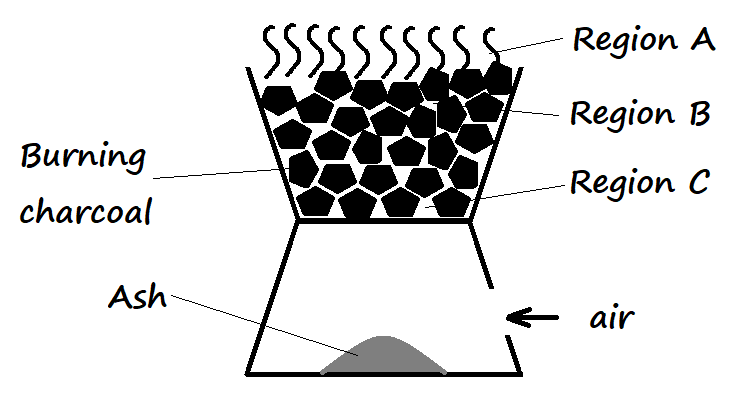 Write the equation for the reactions that occur in regions A and B. 			   (2 marks)A _________________________________________________________________________B _________________________________________________________________________It is not advisable to leave a burning jiko overnight in a poorly ventilated room. Explain. 												    (1 mark)______________________________________________________________________________________________________________________________________________________The following table shows the products formed when nitrates of metals J, Y, and W are heated strongly.Arrange the metals in their order of decreasing reactivity. 				    (1 mark)___________________________________________________________________________Which metal forms a soluble carbonate? 						   (½ mark)___________________________________________________________________________Give an example of nitrate Y. 							   (½ mark)___________________________________________________________________________QUESTIONMAXIMUM SCORECANDIDATE’S SCORE1 – 2880RepresentationAtomic numberNumber of neutronsMass numberElectron configurationM20W312.8.5MetalABCDFirst ionization energy (kJ/mole)494418519376ElementGHIJAtomic number11121618SolutionpH valueF8.0G2.0Y12.0Z7.0Nitrate ofProducts formedJMetal oxide + Nitrogen (IV) oxide + OxygenYMetal + Nitrogen (IV) oxide + OxygenWMetal nitrite + Oxygen